UNIVERSIDAD DISTRITAL FRANCISCO JOSÉ DE CALDASFACULTAD de artes-asabPROYECTO CURRICULAR ARTES ESCÉNICAS SYLLABUSIDENTIFICACIÓN DEL ESPACIO ACADÉMICOIDENTIFICACIÓN DEL ESPACIO ACADÉMICOAsignatura X                                       Cátedra                                Grupo de Trabajo PLAN DE ESTUDIOS EN CRÉDITOS NÚMERO NOMBRE:    Estudios literarios                   CÓDIGO:      NÚCLEO: FORMACIÓN BÁSICA                 COMPONENTE:  CONTEXTUALIZACIÓN Y FORMACIÓN SOCIO HUMANÍSTICANº DE CRÉDITOS: 3                                       HTD: 3         HTC: 3                 HTA: 3Nº  DE ESTUDIANTES 35
Obligatorio Básico  X         Obligatorio  Complementario          Electivo Intrínseco          Electivo Extrínseco Asignatura X                                       Cátedra                                Grupo de Trabajo PLAN DE ESTUDIOS EN CRÉDITOS NÚMERO NOMBRE:    Estudios literarios                   CÓDIGO:      NÚCLEO: FORMACIÓN BÁSICA                 COMPONENTE:  CONTEXTUALIZACIÓN Y FORMACIÓN SOCIO HUMANÍSTICANº DE CRÉDITOS: 3                                       HTD: 3         HTC: 3                 HTA: 3Nº  DE ESTUDIANTES 35
Obligatorio Básico  X         Obligatorio  Complementario          Electivo Intrínseco          Electivo Extrínseco CATEGORÍAS  METODOLÓGICASCATEGORÍAS  METODOLÓGICASTEÓRICO X                            PRÁCTICO                  TEÓRICO-PRÁCTICO    Cátedra:             Ensamble:          Entrenamiento:           Magistral:         Prácticas:  Proyecto:            Seminario: X      Taller:                        Tutoría:  Otra: _____________________                               ¿Cuál?________________________TEÓRICO X                            PRÁCTICO                  TEÓRICO-PRÁCTICO    Cátedra:             Ensamble:          Entrenamiento:           Magistral:         Prácticas:  Proyecto:            Seminario: X      Taller:                        Tutoría:  Otra: _____________________                               ¿Cuál?________________________PERFIL DEL DOCENTE:  PERFIL DEL DOCENTE:  Docente con formación en docencia y en estudios literarios.Docente con formación en docencia y en estudios literarios.Nº DE DOCENTES   1Nº DE DOCENTES   1JUSTIFICACIÓN DEL ESPACIO ACADÉMICO JUSTIFICACIÓN DEL ESPACIO ACADÉMICO La asignatura se presenta no solo como acercamiento al análisis de la creación literaria a lo largo de la historia, sino que enfatiza en el estudio de los géneros, estilos, autores y su relación con el contexto, convirtiéndose en una herramienta importante para la creación teatral. Los contenidos de esta asignatura  se extienden a diversos ámbitos del pensamiento, el arte y la cultura universales, tanto a través de sus manifestaciones en obras inmortales, como desde la labor creadora de grandes escritores que sirviéndose de la épica, la narrativa, la poesía como medios de expresión, recrearon los grandes temas, momentos e inquietudes de la historia de la humanidad. Por ello, este estudio espera contribuir a la creación de un espacio de reflexión sobre la estética literaria, en el marco plural de la historia, la sociedad y la cultura occidentales.Se espera también complementar la formación del actor y del director en la fuerte relación que existe entre los géneros dramático y literario.La asignatura se presenta no solo como acercamiento al análisis de la creación literaria a lo largo de la historia, sino que enfatiza en el estudio de los géneros, estilos, autores y su relación con el contexto, convirtiéndose en una herramienta importante para la creación teatral. Los contenidos de esta asignatura  se extienden a diversos ámbitos del pensamiento, el arte y la cultura universales, tanto a través de sus manifestaciones en obras inmortales, como desde la labor creadora de grandes escritores que sirviéndose de la épica, la narrativa, la poesía como medios de expresión, recrearon los grandes temas, momentos e inquietudes de la historia de la humanidad. Por ello, este estudio espera contribuir a la creación de un espacio de reflexión sobre la estética literaria, en el marco plural de la historia, la sociedad y la cultura occidentales.Se espera también complementar la formación del actor y del director en la fuerte relación que existe entre los géneros dramático y literario.OBJETIVO GENERALOBJETIVO GENERALPoseer una visión histórica y universal del desarrollo de las letras y una cultura literaria que se constituya en un referente básico del estudiante en su desempeño como artista de teatro.Poseer una visión histórica y universal del desarrollo de las letras y una cultura literaria que se constituya en un referente básico del estudiante en su desempeño como artista de teatro.OBJETIVOS ESPECÍFICOSOBJETIVOS ESPECÍFICOSConocer el desarrollo de las formas literarias, los autores y las obras representativas desde la antigüedad hasta la época contemporáneaEstudio de cada una de las épocas, particularizando en lo social y cultural.Conocer el desarrollo de las formas literarias, los autores y las obras representativas desde la antigüedad hasta la época contemporáneaEstudio de cada una de las épocas, particularizando en lo social y cultural.COMPETENCIAS, CAPACIDADES Y HABILIDADES DE FORMACIÓN:COMPETENCIAS, CAPACIDADES Y HABILIDADES DE FORMACIÓN:Comprende el contexto de la creación literaria.Discrimina las estructuras narrativas a lo largo de la historia.Conoce las características de la creación literaria.Comprende el contexto de la creación literaria.Discrimina las estructuras narrativas a lo largo de la historia.Conoce las características de la creación literaria.SABERES PREVIOSSABERES PREVIOS Conocimientos generales de la literatura y específicos de su particular interés. Conocimientos generales de la literatura y específicos de su particular interés.CONTENIDOSCONTENIDOSIntroducción a la estética de la creación verbal.Estudio de tres géneros literarios: ensayístico, narrativo y lírico.Estudios de la literatura antigua.Estudios de la literatura épica y pre-homérica.Estudios de la literatura medieval.Estudios de la literatura del renacimiento.Estudio de las épocas literarias desde el siglo XVIII: La Ilustración, El romanticismo (Alemania, Inglaterra, Francia), El naturalismo, El nacimiento de la novela como género (Balzac, Flaubert, Stendhal), La novela rusa (y el cuento), La generación del 98 (España), El “boom” latinoamericanoLa novela norte- americana, La novela contemporánea (Europa, América del sur y Colombia).Investigación formativa: indagaciones en grupo sobre investigación en estudios literarios; indagar autores, épocas, estilos y vidas humanas, a través de la literatura es una apasionante manera de entender las particularidades del alma humana, y con ello la posibilidad de su interpretación.Gestión: organización logística de los materiales necesarios para la indagación: materiales literarios, autores, preguntas y exposiciones grupales.Introducción a la estética de la creación verbal.Estudio de tres géneros literarios: ensayístico, narrativo y lírico.Estudios de la literatura antigua.Estudios de la literatura épica y pre-homérica.Estudios de la literatura medieval.Estudios de la literatura del renacimiento.Estudio de las épocas literarias desde el siglo XVIII: La Ilustración, El romanticismo (Alemania, Inglaterra, Francia), El naturalismo, El nacimiento de la novela como género (Balzac, Flaubert, Stendhal), La novela rusa (y el cuento), La generación del 98 (España), El “boom” latinoamericanoLa novela norte- americana, La novela contemporánea (Europa, América del sur y Colombia).Investigación formativa: indagaciones en grupo sobre investigación en estudios literarios; indagar autores, épocas, estilos y vidas humanas, a través de la literatura es una apasionante manera de entender las particularidades del alma humana, y con ello la posibilidad de su interpretación.Gestión: organización logística de los materiales necesarios para la indagación: materiales literarios, autores, preguntas y exposiciones grupales.METODOLOGÍAMETODOLOGÍAExposiciones magistrales del docente y trabajo de investigación en grupoExposiciones magistrales del docente y trabajo de investigación en grupo RECURSOS RECURSOSUn salón acondicionado para clases teóricos con aparatos de proyección.Un salón acondicionado para clases teóricos con aparatos de proyección.EVALUACIÓNEVALUACIÓNLas evaluaciones se harán de manera escrita en las fechas estipuladas en el calendario académico.Las evaluaciones se harán de manera escrita en las fechas estipuladas en el calendario académico.BIBLIOGRAFÍA Y REFERENCIASBIBLIOGRAFÍA Y REFERENCIASAGUIAR S. VÍCTOR M. (1986) Teoría de la literatura, Madrid, Editorial Gredos.ARISTÓTELES (1976) El arte poética, Madrid, Editorial Espasa Calpe.BAJTIN M. (1989) Teoría y estética de la novela, Madrid, España, Altea, Taurus, Alfaguara. DILON A. (2005) Vladimir Nabokov y las lecciones de literatura,  España, Editorial Campo de ideas.FAJARDO D. (1995) Erasmo y Don Quijote de la Mancha,  Bogotá, Thesaurus, boletín del Instituto Caro y Cuervo XL., 3. FERRATE, J.  (1968) Líricos griegos arcaicos,  Barcelona, Ed. Seix Barral.HAUSER A. (2009) Historia social de la literatura y el arte (Tomos I, II, III), España, Editorial de bolsilloHUIZINGA, J (1981)  El otoño de la Edad Media, Madrid, Alianza Editorial.KUNDERA M. (1987) El arte de la novela, España, Editorial Tusquets.TOLSTOI L. (1997) La muerte de Iván Ilich, Bogotá, Editorial Norma.TORRE G. de (2001) Historia de las literaturas de vanguardia, España, Editorial Visor libros.  (Interbibliotecario)WELLEK R. y WARREN A. (1985) Teoría literaria, Madrid, Editorial Gredos.AGUIAR S. VÍCTOR M. (1986) Teoría de la literatura, Madrid, Editorial Gredos.ARISTÓTELES (1976) El arte poética, Madrid, Editorial Espasa Calpe.BAJTIN M. (1989) Teoría y estética de la novela, Madrid, España, Altea, Taurus, Alfaguara. DILON A. (2005) Vladimir Nabokov y las lecciones de literatura,  España, Editorial Campo de ideas.FAJARDO D. (1995) Erasmo y Don Quijote de la Mancha,  Bogotá, Thesaurus, boletín del Instituto Caro y Cuervo XL., 3. FERRATE, J.  (1968) Líricos griegos arcaicos,  Barcelona, Ed. Seix Barral.HAUSER A. (2009) Historia social de la literatura y el arte (Tomos I, II, III), España, Editorial de bolsilloHUIZINGA, J (1981)  El otoño de la Edad Media, Madrid, Alianza Editorial.KUNDERA M. (1987) El arte de la novela, España, Editorial Tusquets.TOLSTOI L. (1997) La muerte de Iván Ilich, Bogotá, Editorial Norma.TORRE G. de (2001) Historia de las literaturas de vanguardia, España, Editorial Visor libros.  (Interbibliotecario)WELLEK R. y WARREN A. (1985) Teoría literaria, Madrid, Editorial Gredos.             FECHA:             FECHA:FECHA: revisado, marzo de 2018.FECHA: revisado, marzo de 2018.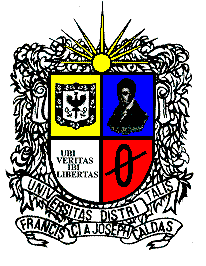 